Date : 13 juin 2022Nom : _______________________________Prénom : _____________________________Classe : __________________Note : _____ / 25 Le sujet comporte 4 exercices obligatoires. La qualité et la précision de la rédaction seront prises en compte dans la note. Le candidat doit répondre sur le sujet : des emplacements vides sont laissés après chaque exercice pour ce faire.Restez calme et concentré.Bon travail et bonne réussite.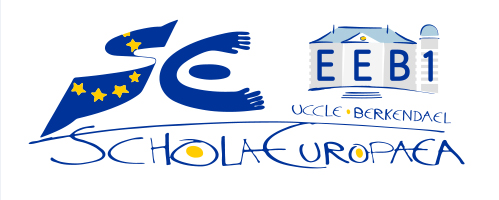 Test B de S5, juin 2022Professeur : Y. BARSAMIANMathématiques 4 périodesPartie ADurée de l’épreuve :45 minutesMatériel autorisé :Examen sans support technologiqueCrayon pour les graphiquesRègleRemarques particulières :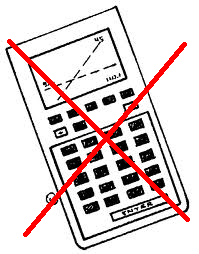 Exercice A1Barème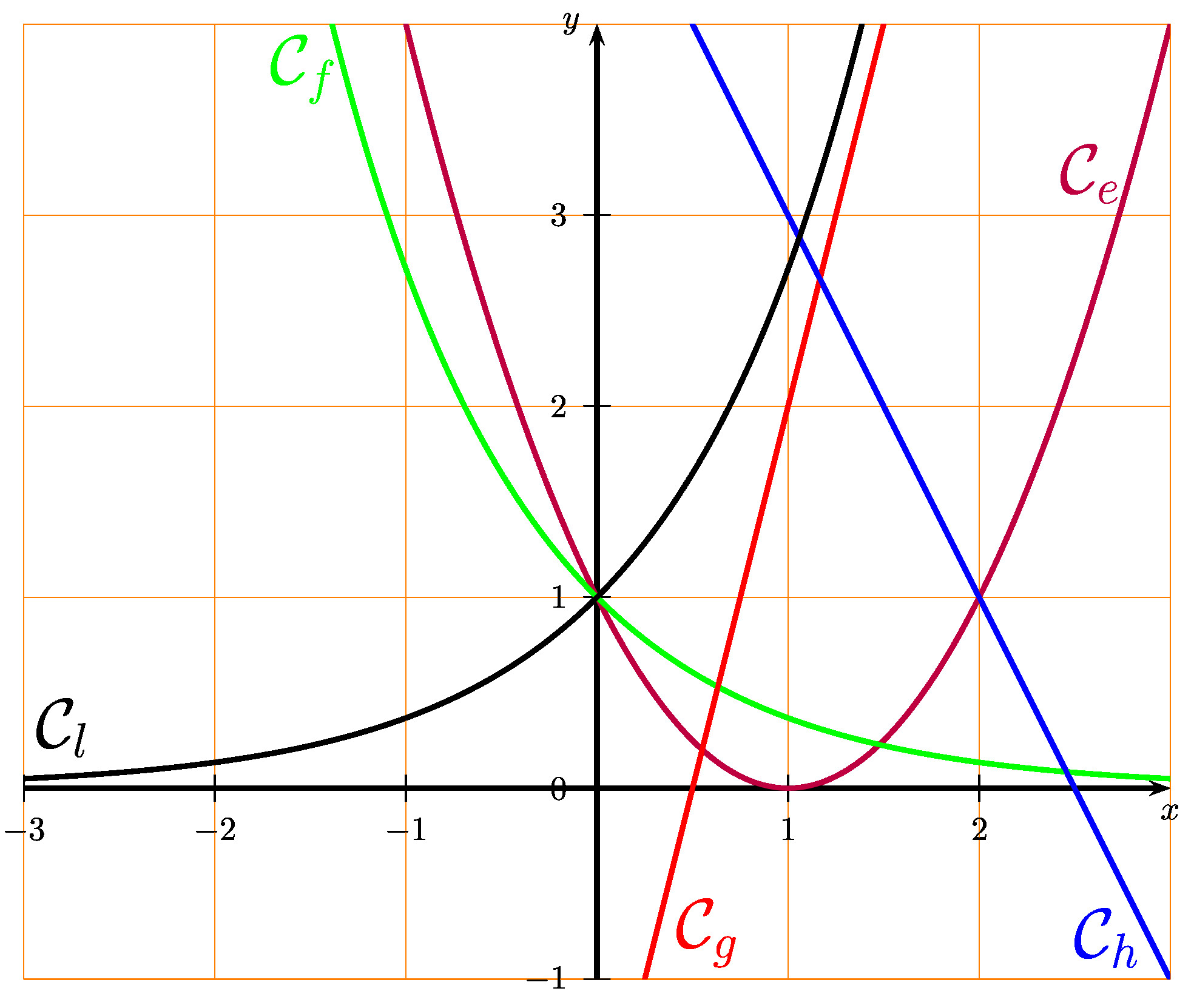 1) Pour chacune des descriptions suivantes, associez le nom d’une fonction.4 points2) Donner également le nom de la fonction qui ne correspond à aucune des descriptions.1 pointExercice A2Barème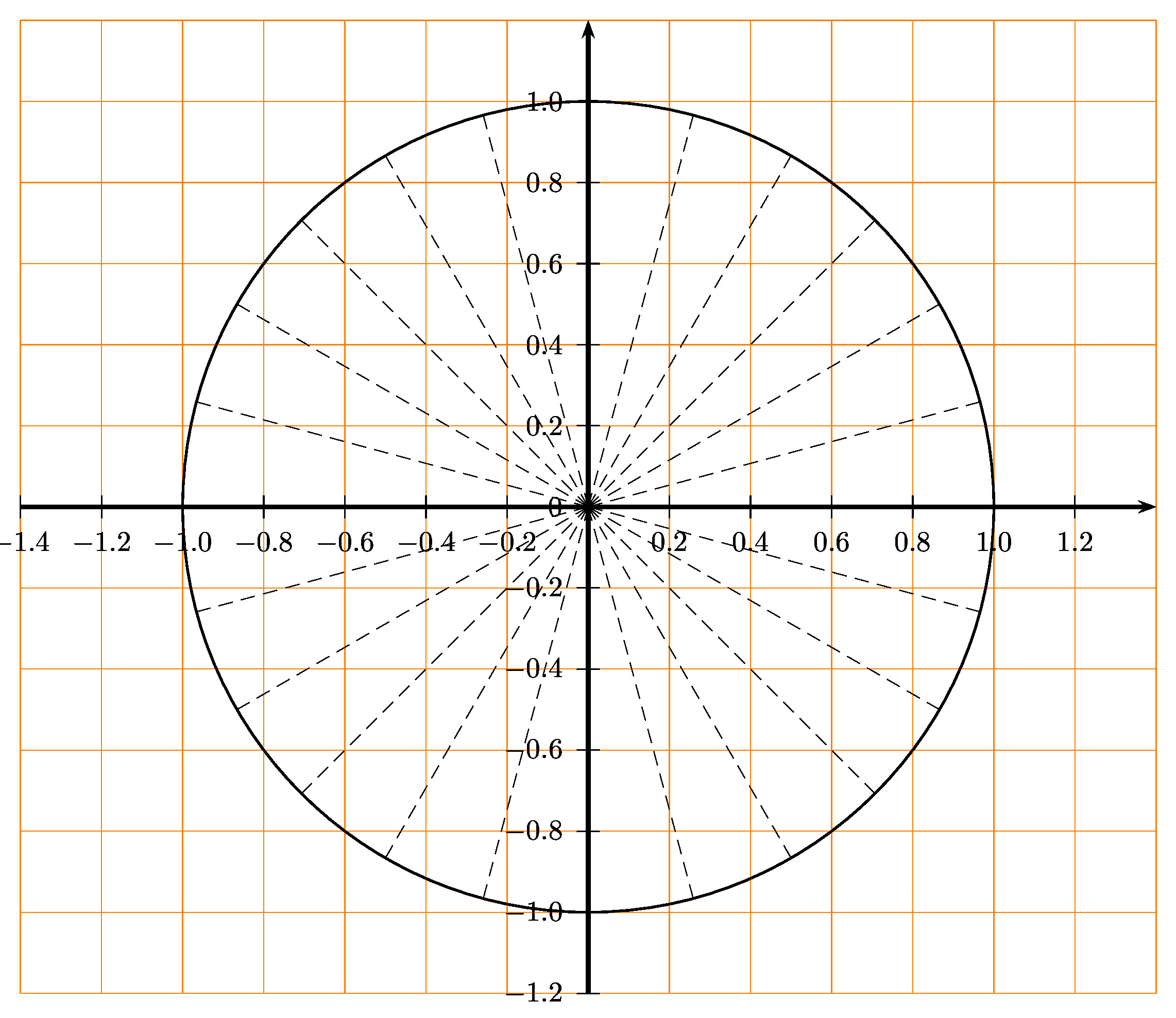 1) Indiquer sur le graphique ci-dessus les angles correspondant à :2 points2) Remplir le tableau ci-dessous. Expliquez le raisonnement menant aux résultats.4 pointsExercice A3BarèmeAlice et Elisa cueillent des fleurs dans un champ. La probabilité qu’une fleur ait été ramassée par Alice est de 30 %.1) Qui aura récolté le plus de fleurs ? Motivez votre réponse.1 pointOn sait également que :Elisa a récolté 80 % de fleurs rouges et 20 % de fleurs bleuesAlice a récolté 60 % de fleurs rouges et 40 % de fleurs bleues2) Représentez les informations de l’énoncé par un schéma approprié (un arbre, un tableau, ou un diagramme de Venn).3 points3) Calculez la probabilité qu’une fleur, prise au hasard parmi celles récoltées, soit bleue.2 points4) Calculez la probabilité qu’une fleur, prise au hasard parmi celles récoltées, soit ramassée par Elisa, sachant qu’elle est bleue.2 pointsExercice A4Barème1) En utilisant le tableau de valeurs approchées ci-dessous, esquissez le graphique de la fonction  pour  entre  et .4 points2) Donner le minimum et le maximum de la fonction .2 points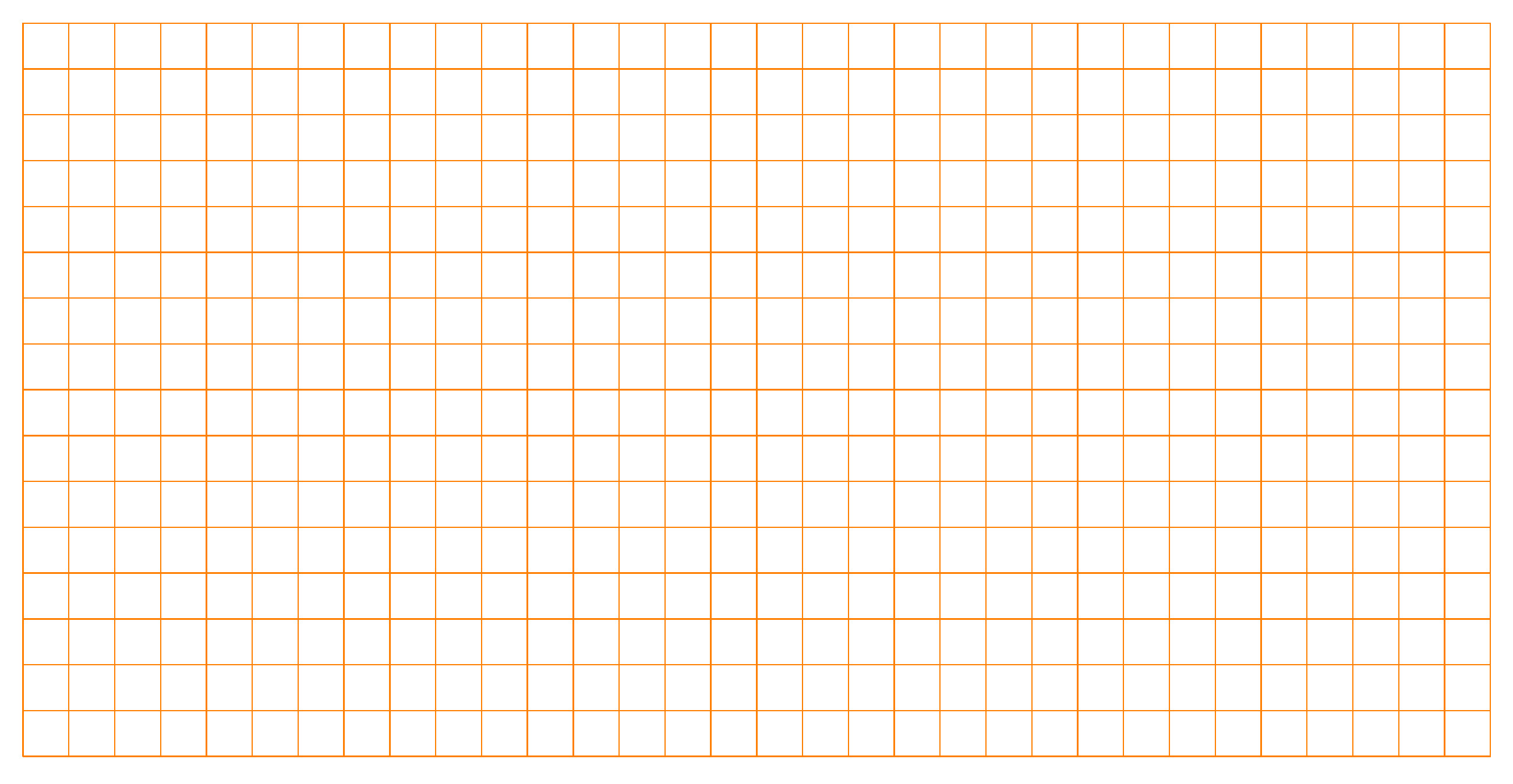 